	Согласно Единому календарному плану межрегиональных, всероссийских и международных спортивных мероприятий Минспорта России на 2014 год в городе Можайск (Московская область)  в период с 04 по  07 апреля с.г. проводятся  первенства Центрального федерального округа по самбо среди юношей и девушек 2000-2001гр. (отбор на финал первенства России 2014 года). 	От Вашей организации для участия в соревнованиях приглашаются:           20 спортсменов, 10 спортсменок, 2 тренер, 1 судья, 1 руководитель.04 апреля      10.00-16.00    Приезд делегаций, комиссия по допуску участников                        17.00-18.00    Взвешивание юношей в в/категориях:35,42,50,59,71кг.                                               Взвешивание девушек в в/категориях:34,40,47,55,65кг.                       18.00               Совещание судей, тренеров и представителей. Жеребьевка.05 апреля     10.00               Предварительные соревнования.                       15.00-16.00     Взвешивание юношей в в/категориях:38,46,54,65,+71кг.                                               Взвешивание девушек в в/категориях:37,43,51,59,+65кг.                       17.00               Торжественное открытие, финальные встречи, награждение                        06 апреля     10.00               Предварительные соревнования, финальные встречи,   награждение победителей и призеров.                                                                                       07 апреля		            День отъезда.	Расходы, связанные с командированием команд на соревнования (проезд, суточные в пути, питание, проживание) несут командирующие организации. 	Подтверждение об участии в соревнованиях присылать до 01 апреля 2014г.            По приезду обращаться: Московская обл. ,г. Можайск ул. Мира 15,Д/С Багратион.            Телефоны для справок:(49638)45-452 ДЮСШ по самбо.                                                      8-903-168-53-56 Нагулин Валерий Александрович.Директор								Д.А. КиселёвИсп.Родионов А.П.(499) 557-04-46	Согласно Единому календарному плану межрегиональных, всероссийских и международных спортивных мероприятий Минспорта России на 2014 год в городе Можайск (Московская область)  в период с 04 по  07 апреля с.г. проводятся  первенства Центрального федерального округа по самбо среди юношей и девушек 2000-2001гр. (отбор на финал первенства России 2014 года). 	От Вашей организации для участия в соревнованиях приглашаются:           20 спортсменов, 10 спортсменок, 2 тренер, 1 судья, 1 руководитель.04 апреля      10.00-16.00    Приезд делегаций, комиссия по допуску участников                        17.00-18.00    Взвешивание юношей в в/категориях:35,42,50,59,71кг.                                               Взвешивание девушек в в/категориях:34,40,47,55,65кг.                       18.00               Совещание судей, тренеров и представителей. Жеребьевка.05 апреля     10.00               Предварительные соревнования.                       15.00-16.00     Взвешивание юношей в в/категориях:38,46,54,65,+71кг.                                               Взвешивание девушек в в/категориях:37,43,51,59,+65кг.                       17.00               Торжественное открытие, финальные встречи, награждение                        06 апреля     10.00               Предварительные соревнования, финальные встречи,   награждение победителей и призеров.                                                                                       07 апреля		            День отъезда.	Расходы, связанные с командированием команд на соревнования (проезд, суточные в пути, питание, проживание) несут командирующие организации. 	Подтверждение об участии в соревнованиях присылать до 01 апреля 2014г.            По приезду обращаться: Московская обл. ,г. Можайск ул. Мира 15,Д/С Багратион.            Телефоны для справок:(49638)45-452 ДЮСШ по самбо.                                                      8-903-168-53-56 Нагулин Валерий Александрович.Директор								Д.А. КиселёвИсп.Родионов А.П.(499) 557-04-46	Согласно Единому календарному плану межрегиональных, всероссийских и международных спортивных мероприятий Минспорта России на 2014 год в городе Можайск (Московская область)  в период с 04 по  07 апреля с.г. проводятся  первенства Центрального федерального округа по самбо среди юношей и девушек 2000-2001гр. (отбор на финал первенства России 2014 года). 	От Вашей организации для участия в соревнованиях приглашаются:           20 спортсменов, 10 спортсменок, 2 тренер, 1 судья, 1 руководитель.04 апреля      10.00-16.00    Приезд делегаций, комиссия по допуску участников                        17.00-18.00    Взвешивание юношей в в/категориях:35,42,50,59,71кг.                                               Взвешивание девушек в в/категориях:34,40,47,55,65кг.                       18.00               Совещание судей, тренеров и представителей. Жеребьевка.05 апреля     10.00               Предварительные соревнования.                       15.00-16.00     Взвешивание юношей в в/категориях:38,46,54,65,+71кг.                                               Взвешивание девушек в в/категориях:37,43,51,59,+65кг.                       17.00               Торжественное открытие, финальные встречи, награждение                        06 апреля     10.00               Предварительные соревнования, финальные встречи,   награждение победителей и призеров.                                                                                       07 апреля		            День отъезда.	Расходы, связанные с командированием команд на соревнования (проезд, суточные в пути, питание, проживание) несут командирующие организации. 	Подтверждение об участии в соревнованиях присылать до 01 апреля 2014г.            По приезду обращаться: Московская обл. ,г. Можайск ул. Мира 15,Д/С Багратион.            Телефоны для справок:(49638)45-452 ДЮСШ по самбо.                                                      8-903-168-53-56 Нагулин Валерий Александрович.Директор								Д.А. КиселёвИсп.Родионов А.П.(499) 557-04-46	Согласно Единому календарному плану межрегиональных, всероссийских и международных спортивных мероприятий Минспорта России на 2014 год в городе Можайск (Московская область)  в период с 04 по  07 апреля с.г. проводятся  первенства Центрального федерального округа по самбо среди юношей и девушек 2000-2001гр. (отбор на финал первенства России 2014 года). 	От Вашей организации для участия в соревнованиях приглашаются:           20 спортсменов, 10 спортсменок, 2 тренер, 1 судья, 1 руководитель.04 апреля      10.00-16.00    Приезд делегаций, комиссия по допуску участников                        17.00-18.00    Взвешивание юношей в в/категориях:35,42,50,59,71кг.                                               Взвешивание девушек в в/категориях:34,40,47,55,65кг.                       18.00               Совещание судей, тренеров и представителей. Жеребьевка.05 апреля     10.00               Предварительные соревнования.                       15.00-16.00     Взвешивание юношей в в/категориях:38,46,54,65,+71кг.                                               Взвешивание девушек в в/категориях:37,43,51,59,+65кг.                       17.00               Торжественное открытие, финальные встречи, награждение                        06 апреля     10.00               Предварительные соревнования, финальные встречи,   награждение победителей и призеров.                                                                                       07 апреля		            День отъезда.	Расходы, связанные с командированием команд на соревнования (проезд, суточные в пути, питание, проживание) несут командирующие организации. 	Подтверждение об участии в соревнованиях присылать до 01 апреля 2014г.            По приезду обращаться: Московская обл. ,г. Можайск ул. Мира 15,Д/С Багратион.            Телефоны для справок:(49638)45-452 ДЮСШ по самбо.                                                      8-903-168-53-56 Нагулин Валерий Александрович.Директор								Д.А. КиселёвИсп.Родионов А.П.(499) 557-04-46	Согласно Единому календарному плану межрегиональных, всероссийских и международных спортивных мероприятий Минспорта России на 2014 год в городе Можайск (Московская область)  в период с 04 по  07 апреля с.г. проводятся  первенства Центрального федерального округа по самбо среди юношей и девушек 2000-2001гр. (отбор на финал первенства России 2014 года). 	От Вашей организации для участия в соревнованиях приглашаются:           20 спортсменов, 10 спортсменок, 2 тренер, 1 судья, 1 руководитель.04 апреля      10.00-16.00    Приезд делегаций, комиссия по допуску участников                        17.00-18.00    Взвешивание юношей в в/категориях:35,42,50,59,71кг.                                               Взвешивание девушек в в/категориях:34,40,47,55,65кг.                       18.00               Совещание судей, тренеров и представителей. Жеребьевка.05 апреля     10.00               Предварительные соревнования.                       15.00-16.00     Взвешивание юношей в в/категориях:38,46,54,65,+71кг.                                               Взвешивание девушек в в/категориях:37,43,51,59,+65кг.                       17.00               Торжественное открытие, финальные встречи, награждение                        06 апреля     10.00               Предварительные соревнования, финальные встречи,   награждение победителей и призеров.                                                                                       07 апреля		            День отъезда.	Расходы, связанные с командированием команд на соревнования (проезд, суточные в пути, питание, проживание) несут командирующие организации. 	Подтверждение об участии в соревнованиях присылать до 01 апреля 2014г.            По приезду обращаться: Московская обл. ,г. Можайск ул. Мира 15,Д/С Багратион.            Телефоны для справок:(49638)45-452 ДЮСШ по самбо.                                                      8-903-168-53-56 Нагулин Валерий Александрович.Директор								Д.А. КиселёвИсп.Родионов А.П.(499) 557-04-46	Согласно Единому календарному плану межрегиональных, всероссийских и международных спортивных мероприятий Минспорта России на 2014 год в городе Можайск (Московская область)  в период с 04 по  07 апреля с.г. проводятся  первенства Центрального федерального округа по самбо среди юношей и девушек 2000-2001гр. (отбор на финал первенства России 2014 года). 	От Вашей организации для участия в соревнованиях приглашаются:           20 спортсменов, 10 спортсменок, 2 тренер, 1 судья, 1 руководитель.04 апреля      10.00-16.00    Приезд делегаций, комиссия по допуску участников                        17.00-18.00    Взвешивание юношей в в/категориях:35,42,50,59,71кг.                                               Взвешивание девушек в в/категориях:34,40,47,55,65кг.                       18.00               Совещание судей, тренеров и представителей. Жеребьевка.05 апреля     10.00               Предварительные соревнования.                       15.00-16.00     Взвешивание юношей в в/категориях:38,46,54,65,+71кг.                                               Взвешивание девушек в в/категориях:37,43,51,59,+65кг.                       17.00               Торжественное открытие, финальные встречи, награждение                        06 апреля     10.00               Предварительные соревнования, финальные встречи,   награждение победителей и призеров.                                                                                       07 апреля		            День отъезда.	Расходы, связанные с командированием команд на соревнования (проезд, суточные в пути, питание, проживание) несут командирующие организации. 	Подтверждение об участии в соревнованиях присылать до 01 апреля 2014г.            По приезду обращаться: Московская обл. ,г. Можайск ул. Мира 15,Д/С Багратион.            Телефоны для справок:(49638)45-452 ДЮСШ по самбо.                                                      8-903-168-53-56 Нагулин Валерий Александрович.Директор								Д.А. КиселёвИсп.Родионов А.П.(499) 557-04-46	Согласно Единому календарному плану межрегиональных, всероссийских и международных спортивных мероприятий Минспорта России на 2014 год в городе Можайск (Московская область)  в период с 04 по  07 апреля с.г. проводятся  первенства Центрального федерального округа по самбо среди юношей и девушек 2000-2001гр. (отбор на финал первенства России 2014 года). 	От Вашей организации для участия в соревнованиях приглашаются:           20 спортсменов, 10 спортсменок, 2 тренер, 1 судья, 1 руководитель.04 апреля      10.00-16.00    Приезд делегаций, комиссия по допуску участников                        17.00-18.00    Взвешивание юношей в в/категориях:35,42,50,59,71кг.                                               Взвешивание девушек в в/категориях:34,40,47,55,65кг.                       18.00               Совещание судей, тренеров и представителей. Жеребьевка.05 апреля     10.00               Предварительные соревнования.                       15.00-16.00     Взвешивание юношей в в/категориях:38,46,54,65,+71кг.                                               Взвешивание девушек в в/категориях:37,43,51,59,+65кг.                       17.00               Торжественное открытие, финальные встречи, награждение                        06 апреля     10.00               Предварительные соревнования, финальные встречи,   награждение победителей и призеров.                                                                                       07 апреля		            День отъезда.	Расходы, связанные с командированием команд на соревнования (проезд, суточные в пути, питание, проживание) несут командирующие организации. 	Подтверждение об участии в соревнованиях присылать до 01 апреля 2014г.            По приезду обращаться: Московская обл. ,г. Можайск ул. Мира 15,Д/С Багратион.            Телефоны для справок:(49638)45-452 ДЮСШ по самбо.                                                      8-903-168-53-56 Нагулин Валерий Александрович.Директор								Д.А. КиселёвИсп.Родионов А.П.(499) 557-04-46	Согласно Единому календарному плану межрегиональных, всероссийских и международных спортивных мероприятий Минспорта России на 2014 год в городе Можайск (Московская область)  в период с 04 по  07 апреля с.г. проводятся  первенства Центрального федерального округа по самбо среди юношей и девушек 2000-2001гр. (отбор на финал первенства России 2014 года). 	От Вашей организации для участия в соревнованиях приглашаются:           20 спортсменов, 10 спортсменок, 2 тренер, 1 судья, 1 руководитель.04 апреля      10.00-16.00    Приезд делегаций, комиссия по допуску участников                        17.00-18.00    Взвешивание юношей в в/категориях:35,42,50,59,71кг.                                               Взвешивание девушек в в/категориях:34,40,47,55,65кг.                       18.00               Совещание судей, тренеров и представителей. Жеребьевка.05 апреля     10.00               Предварительные соревнования.                       15.00-16.00     Взвешивание юношей в в/категориях:38,46,54,65,+71кг.                                               Взвешивание девушек в в/категориях:37,43,51,59,+65кг.                       17.00               Торжественное открытие, финальные встречи, награждение                        06 апреля     10.00               Предварительные соревнования, финальные встречи,   награждение победителей и призеров.                                                                                       07 апреля		            День отъезда.	Расходы, связанные с командированием команд на соревнования (проезд, суточные в пути, питание, проживание) несут командирующие организации. 	Подтверждение об участии в соревнованиях присылать до 01 апреля 2014г.            По приезду обращаться: Московская обл. ,г. Можайск ул. Мира 15,Д/С Багратион.            Телефоны для справок:(49638)45-452 ДЮСШ по самбо.                                                      8-903-168-53-56 Нагулин Валерий Александрович.Директор								Д.А. КиселёвИсп.Родионов А.П.(499) 557-04-46	Согласно Единому календарному плану межрегиональных, всероссийских и международных спортивных мероприятий Минспорта России на 2014 год в городе Можайск (Московская область)  в период с 04 по  07 апреля с.г. проводятся  первенства Центрального федерального округа по самбо среди юношей и девушек 2000-2001гр. (отбор на финал первенства России 2014 года). 	От Вашей организации для участия в соревнованиях приглашаются:           20 спортсменов, 10 спортсменок, 2 тренер, 1 судья, 1 руководитель.04 апреля      10.00-16.00    Приезд делегаций, комиссия по допуску участников                        17.00-18.00    Взвешивание юношей в в/категориях:35,42,50,59,71кг.                                               Взвешивание девушек в в/категориях:34,40,47,55,65кг.                       18.00               Совещание судей, тренеров и представителей. Жеребьевка.05 апреля     10.00               Предварительные соревнования.                       15.00-16.00     Взвешивание юношей в в/категориях:38,46,54,65,+71кг.                                               Взвешивание девушек в в/категориях:37,43,51,59,+65кг.                       17.00               Торжественное открытие, финальные встречи, награждение                        06 апреля     10.00               Предварительные соревнования, финальные встречи,   награждение победителей и призеров.                                                                                       07 апреля		            День отъезда.	Расходы, связанные с командированием команд на соревнования (проезд, суточные в пути, питание, проживание) несут командирующие организации. 	Подтверждение об участии в соревнованиях присылать до 01 апреля 2014г.            По приезду обращаться: Московская обл. ,г. Можайск ул. Мира 15,Д/С Багратион.            Телефоны для справок:(49638)45-452 ДЮСШ по самбо.                                                      8-903-168-53-56 Нагулин Валерий Александрович.Директор								Д.А. КиселёвИсп.Родионов А.П.(499) 557-04-46	Согласно Единому календарному плану межрегиональных, всероссийских и международных спортивных мероприятий Минспорта России на 2014 год в городе Можайск (Московская область)  в период с 04 по  07 апреля с.г. проводятся  первенства Центрального федерального округа по самбо среди юношей и девушек 2000-2001гр. (отбор на финал первенства России 2014 года). 	От Вашей организации для участия в соревнованиях приглашаются:           20 спортсменов, 10 спортсменок, 2 тренер, 1 судья, 1 руководитель.04 апреля      10.00-16.00    Приезд делегаций, комиссия по допуску участников                        17.00-18.00    Взвешивание юношей в в/категориях:35,42,50,59,71кг.                                               Взвешивание девушек в в/категориях:34,40,47,55,65кг.                       18.00               Совещание судей, тренеров и представителей. Жеребьевка.05 апреля     10.00               Предварительные соревнования.                       15.00-16.00     Взвешивание юношей в в/категориях:38,46,54,65,+71кг.                                               Взвешивание девушек в в/категориях:37,43,51,59,+65кг.                       17.00               Торжественное открытие, финальные встречи, награждение                        06 апреля     10.00               Предварительные соревнования, финальные встречи,   награждение победителей и призеров.                                                                                       07 апреля		            День отъезда.	Расходы, связанные с командированием команд на соревнования (проезд, суточные в пути, питание, проживание) несут командирующие организации. 	Подтверждение об участии в соревнованиях присылать до 01 апреля 2014г.            По приезду обращаться: Московская обл. ,г. Можайск ул. Мира 15,Д/С Багратион.            Телефоны для справок:(49638)45-452 ДЮСШ по самбо.                                                      8-903-168-53-56 Нагулин Валерий Александрович.Директор								Д.А. КиселёвИсп.Родионов А.П.(499) 557-04-46	Согласно Единому календарному плану межрегиональных, всероссийских и международных спортивных мероприятий Минспорта России на 2014 год в городе Можайск (Московская область)  в период с 04 по  07 апреля с.г. проводятся  первенства Центрального федерального округа по самбо среди юношей и девушек 2000-2001гр. (отбор на финал первенства России 2014 года). 	От Вашей организации для участия в соревнованиях приглашаются:           20 спортсменов, 10 спортсменок, 2 тренер, 1 судья, 1 руководитель.04 апреля      10.00-16.00    Приезд делегаций, комиссия по допуску участников                        17.00-18.00    Взвешивание юношей в в/категориях:35,42,50,59,71кг.                                               Взвешивание девушек в в/категориях:34,40,47,55,65кг.                       18.00               Совещание судей, тренеров и представителей. Жеребьевка.05 апреля     10.00               Предварительные соревнования.                       15.00-16.00     Взвешивание юношей в в/категориях:38,46,54,65,+71кг.                                               Взвешивание девушек в в/категориях:37,43,51,59,+65кг.                       17.00               Торжественное открытие, финальные встречи, награждение                        06 апреля     10.00               Предварительные соревнования, финальные встречи,   награждение победителей и призеров.                                                                                       07 апреля		            День отъезда.	Расходы, связанные с командированием команд на соревнования (проезд, суточные в пути, питание, проживание) несут командирующие организации. 	Подтверждение об участии в соревнованиях присылать до 01 апреля 2014г.            По приезду обращаться: Московская обл. ,г. Можайск ул. Мира 15,Д/С Багратион.            Телефоны для справок:(49638)45-452 ДЮСШ по самбо.                                                      8-903-168-53-56 Нагулин Валерий Александрович.Директор								Д.А. КиселёвИсп.Родионов А.П.(499) 557-04-46	Согласно Единому календарному плану межрегиональных, всероссийских и международных спортивных мероприятий Минспорта России на 2014 год в городе Можайск (Московская область)  в период с 04 по  07 апреля с.г. проводятся  первенства Центрального федерального округа по самбо среди юношей и девушек 2000-2001гр. (отбор на финал первенства России 2014 года). 	От Вашей организации для участия в соревнованиях приглашаются:           20 спортсменов, 10 спортсменок, 2 тренер, 1 судья, 1 руководитель.04 апреля      10.00-16.00    Приезд делегаций, комиссия по допуску участников                        17.00-18.00    Взвешивание юношей в в/категориях:35,42,50,59,71кг.                                               Взвешивание девушек в в/категориях:34,40,47,55,65кг.                       18.00               Совещание судей, тренеров и представителей. Жеребьевка.05 апреля     10.00               Предварительные соревнования.                       15.00-16.00     Взвешивание юношей в в/категориях:38,46,54,65,+71кг.                                               Взвешивание девушек в в/категориях:37,43,51,59,+65кг.                       17.00               Торжественное открытие, финальные встречи, награждение                        06 апреля     10.00               Предварительные соревнования, финальные встречи,   награждение победителей и призеров.                                                                                       07 апреля		            День отъезда.	Расходы, связанные с командированием команд на соревнования (проезд, суточные в пути, питание, проживание) несут командирующие организации. 	Подтверждение об участии в соревнованиях присылать до 01 апреля 2014г.            По приезду обращаться: Московская обл. ,г. Можайск ул. Мира 15,Д/С Багратион.            Телефоны для справок:(49638)45-452 ДЮСШ по самбо.                                                      8-903-168-53-56 Нагулин Валерий Александрович.Директор								Д.А. КиселёвИсп.Родионов А.П.(499) 557-04-46	Согласно Единому календарному плану межрегиональных, всероссийских и международных спортивных мероприятий Минспорта России на 2014 год в городе Можайск (Московская область)  в период с 04 по  07 апреля с.г. проводятся  первенства Центрального федерального округа по самбо среди юношей и девушек 2000-2001гр. (отбор на финал первенства России 2014 года). 	От Вашей организации для участия в соревнованиях приглашаются:           20 спортсменов, 10 спортсменок, 2 тренер, 1 судья, 1 руководитель.04 апреля      10.00-16.00    Приезд делегаций, комиссия по допуску участников                        17.00-18.00    Взвешивание юношей в в/категориях:35,42,50,59,71кг.                                               Взвешивание девушек в в/категориях:34,40,47,55,65кг.                       18.00               Совещание судей, тренеров и представителей. Жеребьевка.05 апреля     10.00               Предварительные соревнования.                       15.00-16.00     Взвешивание юношей в в/категориях:38,46,54,65,+71кг.                                               Взвешивание девушек в в/категориях:37,43,51,59,+65кг.                       17.00               Торжественное открытие, финальные встречи, награждение                        06 апреля     10.00               Предварительные соревнования, финальные встречи,   награждение победителей и призеров.                                                                                       07 апреля		            День отъезда.	Расходы, связанные с командированием команд на соревнования (проезд, суточные в пути, питание, проживание) несут командирующие организации. 	Подтверждение об участии в соревнованиях присылать до 01 апреля 2014г.            По приезду обращаться: Московская обл. ,г. Можайск ул. Мира 15,Д/С Багратион.            Телефоны для справок:(49638)45-452 ДЮСШ по самбо.                                                      8-903-168-53-56 Нагулин Валерий Александрович.Директор								Д.А. КиселёвИсп.Родионов А.П.(499) 557-04-46	Согласно Единому календарному плану межрегиональных, всероссийских и международных спортивных мероприятий Минспорта России на 2014 год в городе Можайск (Московская область)  в период с 04 по  07 апреля с.г. проводятся  первенства Центрального федерального округа по самбо среди юношей и девушек 2000-2001гр. (отбор на финал первенства России 2014 года). 	От Вашей организации для участия в соревнованиях приглашаются:           20 спортсменов, 10 спортсменок, 2 тренер, 1 судья, 1 руководитель.04 апреля      10.00-16.00    Приезд делегаций, комиссия по допуску участников                        17.00-18.00    Взвешивание юношей в в/категориях:35,42,50,59,71кг.                                               Взвешивание девушек в в/категориях:34,40,47,55,65кг.                       18.00               Совещание судей, тренеров и представителей. Жеребьевка.05 апреля     10.00               Предварительные соревнования.                       15.00-16.00     Взвешивание юношей в в/категориях:38,46,54,65,+71кг.                                               Взвешивание девушек в в/категориях:37,43,51,59,+65кг.                       17.00               Торжественное открытие, финальные встречи, награждение                        06 апреля     10.00               Предварительные соревнования, финальные встречи,   награждение победителей и призеров.                                                                                       07 апреля		            День отъезда.	Расходы, связанные с командированием команд на соревнования (проезд, суточные в пути, питание, проживание) несут командирующие организации. 	Подтверждение об участии в соревнованиях присылать до 01 апреля 2014г.            По приезду обращаться: Московская обл. ,г. Можайск ул. Мира 15,Д/С Багратион.            Телефоны для справок:(49638)45-452 ДЮСШ по самбо.                                                      8-903-168-53-56 Нагулин Валерий Александрович.Директор								Д.А. КиселёвИсп.Родионов А.П.(499) 557-04-46	Согласно Единому календарному плану межрегиональных, всероссийских и международных спортивных мероприятий Минспорта России на 2014 год в городе Можайск (Московская область)  в период с 04 по  07 апреля с.г. проводятся  первенства Центрального федерального округа по самбо среди юношей и девушек 2000-2001гр. (отбор на финал первенства России 2014 года). 	От Вашей организации для участия в соревнованиях приглашаются:           20 спортсменов, 10 спортсменок, 2 тренер, 1 судья, 1 руководитель.04 апреля      10.00-16.00    Приезд делегаций, комиссия по допуску участников                        17.00-18.00    Взвешивание юношей в в/категориях:35,42,50,59,71кг.                                               Взвешивание девушек в в/категориях:34,40,47,55,65кг.                       18.00               Совещание судей, тренеров и представителей. Жеребьевка.05 апреля     10.00               Предварительные соревнования.                       15.00-16.00     Взвешивание юношей в в/категориях:38,46,54,65,+71кг.                                               Взвешивание девушек в в/категориях:37,43,51,59,+65кг.                       17.00               Торжественное открытие, финальные встречи, награждение                        06 апреля     10.00               Предварительные соревнования, финальные встречи,   награждение победителей и призеров.                                                                                       07 апреля		            День отъезда.	Расходы, связанные с командированием команд на соревнования (проезд, суточные в пути, питание, проживание) несут командирующие организации. 	Подтверждение об участии в соревнованиях присылать до 01 апреля 2014г.            По приезду обращаться: Московская обл. ,г. Можайск ул. Мира 15,Д/С Багратион.            Телефоны для справок:(49638)45-452 ДЮСШ по самбо.                                                      8-903-168-53-56 Нагулин Валерий Александрович.Директор								Д.А. КиселёвИсп.Родионов А.П.(499) 557-04-46	Согласно Единому календарному плану межрегиональных, всероссийских и международных спортивных мероприятий Минспорта России на 2014 год в городе Можайск (Московская область)  в период с 04 по  07 апреля с.г. проводятся  первенства Центрального федерального округа по самбо среди юношей и девушек 2000-2001гр. (отбор на финал первенства России 2014 года). 	От Вашей организации для участия в соревнованиях приглашаются:           20 спортсменов, 10 спортсменок, 2 тренер, 1 судья, 1 руководитель.04 апреля      10.00-16.00    Приезд делегаций, комиссия по допуску участников                        17.00-18.00    Взвешивание юношей в в/категориях:35,42,50,59,71кг.                                               Взвешивание девушек в в/категориях:34,40,47,55,65кг.                       18.00               Совещание судей, тренеров и представителей. Жеребьевка.05 апреля     10.00               Предварительные соревнования.                       15.00-16.00     Взвешивание юношей в в/категориях:38,46,54,65,+71кг.                                               Взвешивание девушек в в/категориях:37,43,51,59,+65кг.                       17.00               Торжественное открытие, финальные встречи, награждение                        06 апреля     10.00               Предварительные соревнования, финальные встречи,   награждение победителей и призеров.                                                                                       07 апреля		            День отъезда.	Расходы, связанные с командированием команд на соревнования (проезд, суточные в пути, питание, проживание) несут командирующие организации. 	Подтверждение об участии в соревнованиях присылать до 01 апреля 2014г.            По приезду обращаться: Московская обл. ,г. Можайск ул. Мира 15,Д/С Багратион.            Телефоны для справок:(49638)45-452 ДЮСШ по самбо.                                                      8-903-168-53-56 Нагулин Валерий Александрович.Директор								Д.А. КиселёвИсп.Родионов А.П.(499) 557-04-46	Согласно Единому календарному плану межрегиональных, всероссийских и международных спортивных мероприятий Минспорта России на 2014 год в городе Можайск (Московская область)  в период с 04 по  07 апреля с.г. проводятся  первенства Центрального федерального округа по самбо среди юношей и девушек 2000-2001гр. (отбор на финал первенства России 2014 года). 	От Вашей организации для участия в соревнованиях приглашаются:           20 спортсменов, 10 спортсменок, 2 тренер, 1 судья, 1 руководитель.04 апреля      10.00-16.00    Приезд делегаций, комиссия по допуску участников                        17.00-18.00    Взвешивание юношей в в/категориях:35,42,50,59,71кг.                                               Взвешивание девушек в в/категориях:34,40,47,55,65кг.                       18.00               Совещание судей, тренеров и представителей. Жеребьевка.05 апреля     10.00               Предварительные соревнования.                       15.00-16.00     Взвешивание юношей в в/категориях:38,46,54,65,+71кг.                                               Взвешивание девушек в в/категориях:37,43,51,59,+65кг.                       17.00               Торжественное открытие, финальные встречи, награждение                        06 апреля     10.00               Предварительные соревнования, финальные встречи,   награждение победителей и призеров.                                                                                       07 апреля		            День отъезда.	Расходы, связанные с командированием команд на соревнования (проезд, суточные в пути, питание, проживание) несут командирующие организации. 	Подтверждение об участии в соревнованиях присылать до 01 апреля 2014г.            По приезду обращаться: Московская обл. ,г. Можайск ул. Мира 15,Д/С Багратион.            Телефоны для справок:(49638)45-452 ДЮСШ по самбо.                                                      8-903-168-53-56 Нагулин Валерий Александрович.Директор								Д.А. КиселёвИсп.Родионов А.П.(499) 557-04-46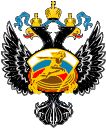 МИНИСТЕРСТВОСПОРТАРОССИЙСКОЙ ФЕДЕРАЦИИ(Минспорт России)———————— ◦ ————————ФГБУ «ФЕДЕРАЛЬНЫЙ ЦЕНТРПОДГОТОВКИ СПОРТИВНОГО РЕЗЕРВА»(ФГБУ  ФЦПСР)105064, Москва, ул. Казакова, д. 18Тел./факс: (499) 261-72-72, (499) 265-70-98http://www.sport-rezerv.rue-mail: junior_sport@mail.ru; GSHVSM@mail.ruОКПО 49288745, ОГРН 1027739885436ИНН/КПП 7709249897/770901001_________________  №  ________________                    На  №  ___________ от  ________________Управление по физической культуре и спортуБрянской областиМИНИСТЕРСТВОСПОРТАРОССИЙСКОЙ ФЕДЕРАЦИИ(Минспорт России)———————— ◦ ————————ФГБУ «ФЕДЕРАЛЬНЫЙ ЦЕНТРПОДГОТОВКИ СПОРТИВНОГО РЕЗЕРВА»(ФГБУ  ФЦПСР)105064, Москва, ул. Казакова, д. 18Тел./факс: (499) 261-72-72, (499) 265-70-98http://www.sport-rezerv.rue-mail: junior_sport@mail.ru; GSHVSM@mail.ruОКПО 49288745, ОГРН 1027739885436ИНН/КПП 7709249897/770901001_________________  №  ________________                    На  №  ___________ от  ________________Управление по физической культуре и спорту Белгородской областиМИНИСТЕРСТВОСПОРТАРОССИЙСКОЙ ФЕДЕРАЦИИ(Минспорт России)———————— ◦ ————————ФГБУ «ФЕДЕРАЛЬНЫЙ ЦЕНТРПОДГОТОВКИ СПОРТИВНОГО РЕЗЕРВА»(ФГБУ  ФЦПСР)105064, Москва, ул. Казакова, д. 18Тел./факс: (499) 261-72-72, (499) 265-70-98http://www.sport-rezerv.rue-mail: junior_sport@mail.ru; GSHVSM@mail.ruОКПО 49288745, ОГРН 1027739885436ИНН/КПП 7709249897/770901001_________________  №  ________________                    На  №  ___________ от  ________________Агентство по физической культуре и спортуЯрославской области МИНИСТЕРСТВОСПОРТАРОССИЙСКОЙ ФЕДЕРАЦИИ(Минспорт России)———————— ◦ ————————ФГБУ «ФЕДЕРАЛЬНЫЙ ЦЕНТРПОДГОТОВКИ СПОРТИВНОГО РЕЗЕРВА»(ФГБУ  ФЦПСР)105064, Москва, ул. Казакова, д. 18Тел./факс: (499) 261-72-72, (499) 265-70-98http://www.sport-rezerv.rue-mail: junior_sport@mail.ru; GSHVSM@mail.ruОКПО 49288745, ОГРН 1027739885436ИНН/КПП 7709249897/770901001_________________  №  ________________                    На  №  ___________ от  ________________Департамент по физической культуре, спорту и туризмуВладимирской областиМИНИСТЕРСТВОСПОРТАРОССИЙСКОЙ ФЕДЕРАЦИИ(Минспорт России)———————— ◦ ————————ФГБУ «ФЕДЕРАЛЬНЫЙ ЦЕНТРПОДГОТОВКИ СПОРТИВНОГО РЕЗЕРВА»(ФГБУ  ФЦПСР)105064, Москва, ул. Казакова, д. 18Тел./факс: (499) 261-72-72, (499) 265-70-98http://www.sport-rezerv.rue-mail: junior_sport@mail.ru; GSHVSM@mail.ruОКПО 49288745, ОГРН 1027739885436ИНН/КПП 7709249897/770901001_________________  №  ________________                    На  №  ___________ от  ________________Министерство спорта, туризма и молодежной политикиКалужской областиМИНИСТЕРСТВОСПОРТАРОССИЙСКОЙ ФЕДЕРАЦИИ(Минспорт России)———————— ◦ ————————ФГБУ «ФЕДЕРАЛЬНЫЙ ЦЕНТРПОДГОТОВКИ СПОРТИВНОГО РЕЗЕРВА»(ФГБУ  ФЦПСР)105064, Москва, ул. Казакова, д. 18Тел./факс: (499) 261-72-72, (499) 265-70-98http://www.sport-rezerv.rue-mail: junior_sport@mail.ru; GSHVSM@mail.ruОКПО 49288745, ОГРН 1027739885436ИНН/КПП 7709249897/770901001_________________  №  ________________                    На  №  ___________ от  ________________Департамент спорта и туризмаИвановской областиМИНИСТЕРСТВОСПОРТАРОССИЙСКОЙ ФЕДЕРАЦИИ(Минспорт России)———————— ◦ ————————ФГБУ «ФЕДЕРАЛЬНЫЙ ЦЕНТРПОДГОТОВКИ СПОРТИВНОГО РЕЗЕРВА»(ФГБУ  ФЦПСР)105064, Москва, ул. Казакова, д. 18Тел./факс: (499) 261-72-72, (499) 265-70-98http://www.sport-rezerv.rue-mail: junior_sport@mail.ru; GSHVSM@mail.ruОКПО 49288745, ОГРН 1027739885436ИНН/КПП 7709249897/770901001_________________  №  ________________                    На  №  ___________ от  ________________Комитет по физической культуре и спортуКурской областиМИНИСТЕРСТВОСПОРТАРОССИЙСКОЙ ФЕДЕРАЦИИ(Минспорт России)———————— ◦ ————————         ФГБУ «ФЕДЕРАЛЬНЫЙ ЦЕНТР                     ПОДГОТОВКИ СПОРТИВНОГО РЕЗЕРВА»(ФГБУ  ФЦПСР)105064, Москва, ул. Казакова, д. 18Тел./факс: (499) 261-72-72, (499) 265-70-98http://www.sport-rezerv.rue-mail: junior_sport@mail.ru; GSHVSM@mail.ruОКПО 49288745, ОГРН 1027739885436ИНН/КПП 7709249897/770901001_________________  №  ________________                    На  №  ___________ от  ________________Комитет по физической культуре и спортуКостромской областиМИНИСТЕРСТВОСПОРТАРОССИЙСКОЙ ФЕДЕРАЦИИ(Минспорт России)———————— ◦ ————————ФГБУ «ФЕДЕРАЛЬНЫЙ ЦЕНТРПОДГОТОВКИ СПОРТИВНОГО РЕЗЕРВА»(ФГБУ  ФЦПСР)105064, Москва, ул. Казакова, д. 18Тел./факс: (499) 261-72-72, (499) 265-70-98http://www.sport-rezerv.rue-mail: junior_sport@mail.ru; GSHVSM@mail.ruОКПО 49288745, ОГРН 1027739885436ИНН/КПП 7709249897/770901001_________________  №  ________________                    На  №  ___________ от  ________________Управление физической культуры и спортаОрловской областиМИНИСТЕРСТВОСПОРТАРОССИЙСКОЙ ФЕДЕРАЦИИ(Минспорт России)———————— ◦ ————————ФГБУ «ФЕДЕРАЛЬНЫЙ ЦЕНТРПОДГОТОВКИ СПОРТИВНОГО РЕЗЕРВА»(ФГБУ  ФЦПСР)105064, Москва, ул. Казакова, д. 18Тел./факс: (499) 261-72-72, (499) 265-70-98http://www.sport-rezerv.rue-mail: junior_sport@mail.ru; GSHVSM@mail.ruОКПО 49288745, ОГРН 1027739885436ИНН/КПП 7709249897/770901001_________________  №  ________________                    На  №  ___________ от  ________________Министерство спорта имолодежной политикиРязанской областиМИНИСТЕРСТВОСПОРТАРОССИЙСКОЙ ФЕДЕРАЦИИ(Минспорт России)———————— ◦ ————————ФГБУ «ФЕДЕРАЛЬНЫЙ ЦЕНТРПОДГОТОВКИ СПОРТИВНОГО РЕЗЕРВА»(ФГБУ  ФЦПСР)105064, Москва, ул. Казакова, д. 18Тел./факс: (499) 261-72-72, (499) 265-70-98http://www.sport-rezerv.rue-mail: junior_sport@mail.ru; GSHVSM@mail.ruОКПО 49288745, ОГРН 1027739885436ИНН/КПП 7709249897/770901001_________________  №  ________________                    На  №  ___________ от  ________________Главное управление спортаСмоленской областиМИНИСТЕРСТВОСПОРТАРОССИЙСКОЙ ФЕДЕРАЦИИ(Минспорт России)———————— ◦ ————————ФГБУ «ФЕДЕРАЛЬНЫЙ ЦЕНТРПОДГОТОВКИ СПОРТИВНОГО РЕЗЕРВА»(ФГБУ  ФЦПСР)105064, Москва, ул. Казакова, д. 18Тел./факс: (499) 261-72-72, (499) 265-70-98http://www.sport-rezerv.rue-mail: junior_sport@mail.ru; GSHVSM@mail.ruОКПО 49288745, ОГРН 1027739885436ИНН/КПП 7709249897/770901001_________________  №  ________________                    На  №  ___________ от  ________________Управление по физической культуре,спорту и туризмуТамбовской областиМИНИСТЕРСТВОСПОРТАРОССИЙСКОЙ ФЕДЕРАЦИИ(Минспорт России)———————— ◦ ————————ФГБУ «ФЕДЕРАЛЬНЫЙ ЦЕНТРПОДГОТОВКИ СПОРТИВНОГО РЕЗЕРВА»(ФГБУ  ФЦПСР)105064, Москва, ул. Казакова, д. 18Тел./факс: (499) 261-72-72, (499) 265-70-98http://www.sport-rezerv.rue-mail: junior_sport@mail.ru; GSHVSM@mail.ruОКПО 49288745, ОГРН 1027739885436ИНН/КПП 7709249897/770901001_________________  №  ________________                    На  №  ___________ от  ________________Комитет Тульской области по спорту и молодежной политикеМИНИСТЕРСТВОСПОРТАРОССИЙСКОЙ ФЕДЕРАЦИИ(Минспорт России)———————— ◦ ————————ФГБУ «ФЕДЕРАЛЬНЫЙ ЦЕНТРПОДГОТОВКИ СПОРТИВНОГО РЕЗЕРВА»(ФГБУ  ФЦПСР)105064, Москва, ул. Казакова, д. 18Тел./факс: (499) 261-72-72, (499) 265-70-98http://www.sport-rezerv.rue-mail: junior_sport@mail.ru; GSHVSM@mail.ruОКПО 49288745, ОГРН 1027739885436ИНН/КПП 7709249897/770901001_________________  №  ________________                    На  №  ___________ от  ________________Комитет по физической культуре и спортуТверской областиМИНИСТЕРСТВОСПОРТАРОССИЙСКОЙ ФЕДЕРАЦИИ(Минспорт России)———————— ◦ ————————ФГБУ «ФЕДЕРАЛЬНЫЙ ЦЕНТРПОДГОТОВКИ СПОРТИВНОГО РЕЗЕРВА»(ФГБУ  ФЦПСР)105064, Москва, ул. Казакова, д. 18Тел./факс: (499) 261-72-72, (499) 265-70-98http://www.sport-rezerv.rue-mail: junior_sport@mail.ru; GSHVSM@mail.ruОКПО 49288745, ОГРН 1027739885436ИНН/КПП 7709249897/770901001_________________  №  ________________                    На  №  ___________ от  ________________Управление физической культуры и спортаВоронежской областиМИНИСТЕРСТВОСПОРТАРОССИЙСКОЙ ФЕДЕРАЦИИ(Минспорт России)———————— ◦ ————————ФГБУ «ФЕДЕРАЛЬНЫЙ ЦЕНТРПОДГОТОВКИ СПОРТИВНОГО РЕЗЕРВА»(ФГБУ  ФЦПСР)105064, Москва, ул. Казакова, д. 18Тел./факс: (499) 261-72-72, (499) 265-70-98http://www.sport-rezerv.rue-mail: junior_sport@mail.ru; GSHVSM@mail.ruОКПО 49288745, ОГРН 1027739885436ИНН/КПП 7709249897/770901001_________________  №  ________________                    На  №  ___________ от  ________________Управление физической культуры и спортаЛипецкой областиМИНИСТЕРСТВОСПОРТАРОССИЙСКОЙ ФЕДЕРАЦИИ(Минспорт России)———————— ◦ ————————ФГБУ «ФЕДЕРАЛЬНЫЙ ЦЕНТРПОДГОТОВКИ СПОРТИВНОГО РЕЗЕРВА»(ФГБУ  ФЦПСР)105064, Москва, ул. Казакова, д. 18Тел./факс: (499) 261-72-72, (499) 265-70-98http://www.sport-rezerv.rue-mail: junior_sport@mail.ru; GSHVSM@mail.ruОКПО 49288745, ОГРН 1027739885436ИНН/КПП 7709249897/770901001_________________  №  ________________                    На  №  ___________ от  ________________Министерствофизической культуры, спорта, туризма и работы с молодежьюМосковской области